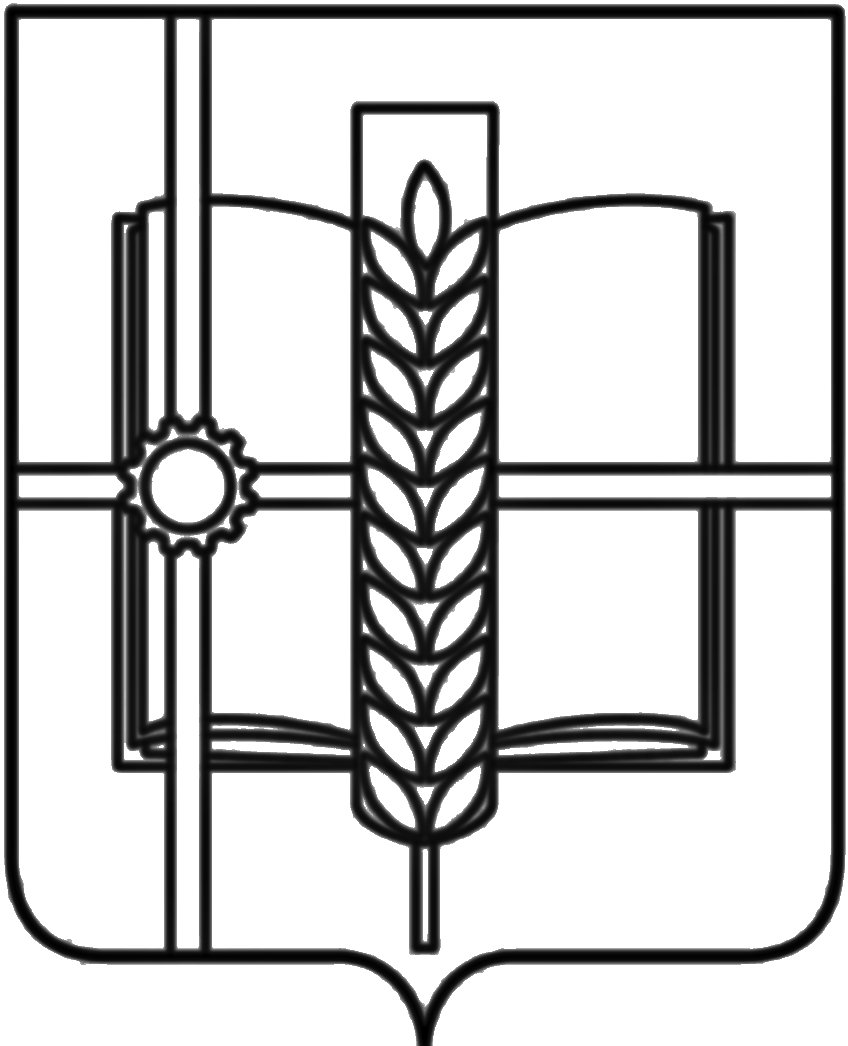 РОССИЙСКАЯ ФЕДЕРАЦИЯ РОСТОВСКАЯ ОБЛАСТЬЗЕРНОГРАДСКИЙ РАЙОНМУНИЦИПАЛЬНОЕ ОБРАЗОВАНИЕ «ЗЕРНОГРАДСКОЕ ГОРОДСКОЕ ПОСЕЛЕНИЕ»АДМИНИСТРАЦИЯЗЕРНОГРАДСКОГО ГОРДСКОГО ПОСЕЛЕНИЯПОСТАНОВЛЕНИЕот 01.03.2018 № 214г. ЗерноградО специально  отведенных местах, перечне помещений, предоставляемых для проведения встреч депутатов с избирателями, и порядке их предоставления на территории Зерноградского городского поселения В соответствии со статьей 40  Федерального закона от 06.10.2003 N 131-ФЗ  "Об общих принципах организации местного самоуправления в Российской Федерации", Администрация Зерноградского городского поселения  постановляет:	1. Утвердить Порядок определения специально отведенных мест, помещений для встреч депутатов с избирателями на территории Зерноградского городского поселения согласно приложению 1.	2. Определить специально отведенные места для проведения встреч депутатов с избирателями на территории Зерноградского городского поселения согласно приложению 2. 	3. Определить перечень помещений, предоставляемых для проведения встреч депутатов с избирателями на территории Зерноградского городского поселения, согласно приложению 3.4. Опубликовать настоящее постановление в печатном средстве массовой информации Зерноградского городского поселения «Зерноград официальный» и разместить на официальном сайте Администрации Зерноградского городского поселения в информационно-телекоммуникационной сети «Интернет».5. Настоящее постановление вступает в силу со дня его официального опубликования.6. Контроль за выполнением настоящего постановления оставляю за собой.Глава  Зерноградского городского  поселения	                                                                     А. И. Платонов               		Приложение № 1к постановлению   Администрации Зерноградского городского поселенияот 01.03.2018 № 214                                                                                Порядок определения специально отведенных мест, помещений  для встреч депутатов с избирателями на территории Зерноградского городского поселения 	1. Настоящий Порядок  разработан в соответствии с частью 5.2, частью 5.3 статьи 40 Федерального закона от 06 октября 2003 № 131-ФЗ «Об общих принципах организации местного самоуправления в Российской Федерации» и определяет условия  предоставления специально отведенных мест и помещений депутатам для проведения встреч с избирателями. 	2. Администрация  Зерноградского городского поселения определяет перечень специально отведенных мест и помещений, пригодных для проведения депутатом встреч с избирателями. Указанный перечень подлежит обнародованию в соответствии с Уставом муниципального образования «Зерноградское городское поселение» и размещается в информационно-телекоммуникационной  сети  «Интернет»  на официальном сайте Администрации  Зерноградского городского поселения.	3. Специально отведенные места и помещения  предоставляются на безвозмездной основе.	4. Администрация Зерноградского городского поселения обязана обеспечить равные условия для депутатов при предоставлении специально отведенных мест и помещений для встреч с избирателями.	5. Для предоставления специально отведенного места или помещения для встречи с избирателями депутаты направляют заявку владельцу специально отведенного места или помещения.	6. В заявке указывается дата проведения мероприятия, его начало, продолжительность, примерное число участников, дата подачи заявки, данные ответственного за проведение мероприятия, его контактный телефон.	7. Заявка о предоставлении специально отведенного места или помещения  рассматривается владельцем специально отведенного места или помещения в течение трех дней со дня подачи заявки с предоставлением заявителю соответствующего ответа.	8. Специально отведенное место, помещение предоставляется по рабочим дням при условии, что это не помешает рабочему процессу. По выходным (праздничным) дням помещения предоставляются по согласованию с владельцем специально отведенного места или помещения.	9. Если депутат обратился о выделении специально отведенного места,  помещения и оно уже было предоставлено другому депутату, то владелец специально отведенного места или помещения не вправе отказать обратившемуся депутату в предоставлении специально отведенного места или помещения и предложить на таких же условиях в иное время.	10. Обеспечение безопасности при проведении депутатами встреч с избирателями осуществляется в соответствии с законодательством Российской Федерации.Приложение № 2к постановлению   Администрации Зерноградского городского поселенияот 01.03.2018 № 214                                                                               Специально отведенные места для проведения встреч депутатов с избирателями на территории Зерноградского городского поселения Приложение № 3к постановлению   Администрации Зерноградского  городского поселенияот 01.03.2018 № 214                                                                                Перечень помещений, предоставляемых для проведения встреч депутатов с избирателями на территории Зерноградского городского поселения№п/пНаименование специально отведенного местаАдресместонахождения1.Площадка возле бывшего здания МБУК «Комсомольский Дом Культуры»Ростовская область, Зерноградский район, п.Комсомольский ул. Тургенева, д.62Площадка перед магазином ООО «Западный»Ростовская область, г.Зерноград, пер. Западный, д 57/23Площадка перед спортивной площадкой пос.ТимирязеваРостовская область, г.Зерноград, ул. Северная4Площадка перед ФГУ «83 Дом офицеров гарнизона»Ростовская область, г.Зерноград, ул. Еремина, д 175Площадка перед магазином №22 Зерноградского РАЙПОРостовская область, г.Зерноград, ул.Макаренко, д 266Площадка перед магазином ООО «Сириус» Ростовская область, г.Зерноград, ул.Ватутина д.1Б№п/пНаименование специально отведенного местаАдресместонахождения1Читальный зал, МБУК ЗГП «Центральная городская библиотека им.А. Гайдара»Ростовская область, г.Зерноград, ул.Специалистов, д.59Б